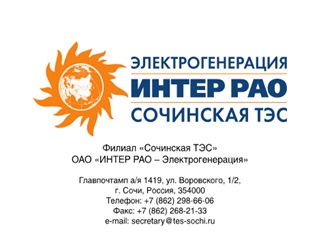 Филиал «Сочинская ТЭС» Акционерное общество «Интер РАО – Электрогенерация»Главпочтамт а/я 313, ул. Воровского, ½, г. Сочи, Россия, 354000Тел.: +7 (862) 296-24-00, Факс: +7 (862) 268-21-33, E-mail: secretary_stes@interrao.ruПРОТОКОЛзаседания Закупочной комиссии по вскрытию конвертовс заявками на участие в открытом запросе предложений г. СочиПОВЕСТКА:Вскрытие конвертов с предложениями на участие в открытом запросе предложений в электронной форме, участниками которого являются только субъекты малого и среднего предпринимательства на право заключения договора на поставку арматуры для филиала «Сочинская ТЭС» АО «Интер РАО – Электрогенерация», (далее – запрос предложений).ВОПРОСЫ ЗАСЕДАНИЯ ЗАКУПОЧНОЙ КОМИССИИ:В ходе проведения открытого запроса предложений было получено 1 (одно) предложение, конверты были размещены в электронном виде на Торговой площадке Системы www.com.roseltorg.ru № 31806326885.Вскрытие конвертов было осуществлено в электронном сейфе организатора открытого запроса предложений на Торговой площадке Системы www.com.roseltorg.ru автоматически.Дата и время начала процедуры вскрытия конвертов с предложениями участников:   10:30 (московское время) 27.04.2018 г.Место проведения процедуры вскрытия конвертов с предложениями участников:Торговая площадка Системы www.com.roseltorg.ruВ конверте обнаружены предложения следующих участников открытого запроса предложений:Утвердить протокол заседания Закупочной комиссии по вскрытию конвертов на открытый запрос предложений.[В целях исключения возможного отрицательного воздействия на принимаемое решение Закупочной комиссии и отдельных ее членов, персональное голосование членов Закупочной комиссии публиковать в средствах массовой информации (в том числе на Интернет-ресурсе) запрещено.]Номер Протокола:№ 117918/ОЗП-ПВКДата/время проведения заседания:«27» апреля 2018 г. 10:30 (по московскому времени)Плановая стоимость:863 218,98 руб. без НДСНомер лота в ЕИСЗ660.18.00094Участниками могут быть только субъекты МСПДа№п/пНаименование, адрес, ИНН/КПП Участника запроса предложенийОбщая цена предложения на участие в запросе предложений, срок поставки товара/выполнения работ/оказания услуг, условия оплаты123Лот № 1:Лот № 1:Лот № 1:ООО «1П Технолоджиз» (РФ, 121357, г. Москва, Верейская, 29А стр. 1 офис (квартира) 39; ИНН: 7714905135; КПП: 773101001; ОГРН: 1137746400120)Дата и время регистрации заявки: 25.04.2018 г. 15:27 (мск.)Цена предложения: 787 255,71 рублей (без НДС)Срок действия оферты: 180 днейСроки поставки:  август 2018 г. – ноябрь 2018 г.Условия оплаты: 100% (сто процентов) стоимости Товара оплачивается в течение 30 (тридцати) календарных дней от даты поставки Товара и его принятия Покупателем с подписанием Товарной накладной унифицированной формы ТОРГ-12. Участник является субъектом МСП: Да (Микропредприятие)